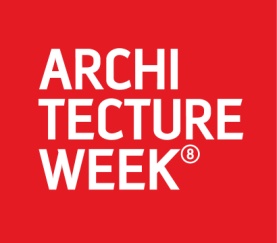 Architecture Week Praha 2014Mezinárodní odborná konferenceTéma: Současná architektura v historických souvislostech – Správa historické městské krajiny30.09.2014 od 10.00 v Rezidenci primátora hl. města PrahyKonference se bude konat za účasti zástupců světové organizace UNESCO, domácích a světových architektů a odborníků na problematiku ochrany památek a architektonického dědictví. Příspěvky odborníků se budou týkat implementace současné architektury do historického prostředí ve městech, analýzy nových koncepcí kulturního dědictví a jejich adaptability na historická města, vztahu městské krajiny a času, forem a funkcí architektury a urbánní ekonomiky.Hosté:Marie Noel Tournoux, koordinátorka programu pro města, World Heritage Centre UNESCO Michal Turner, předseda Studií oboru urbanismu a památkové péče UNESCO, Akademie umění a designu Bezalel, JeruzalémFrederick Cooper, děkan, Fakulta architektury a urbanismu, Pontifikální katolická univerzita v PeruOndřej Šefců, ředitel, NPÚ ČR, územní pracoviště Praha Elena Svalduz a Andrea Giordano, Univerzita v Padově Philip F. Yuan, Archi-Union Architects, ČínaNikolaus Goetze, architekt, GMP ARCHITEKTENModeruje: Jakub ŽeleznýSvoji účast prosím potvrďte emailem do 26.9.2014.V případě zájmu lze zprostředkovat setkání / rozhovor s hosty konference ve vyhrazeném salonku. Aktuální informace na www.architectureweek.czPR SERVIS:Markéta Greplová – tel. 777 752 032, marketa@mamadam.cz      Karolina Rauschertová – tel. 608 382 338, karolina@mamadam.cz 